Graphs of functions and their derivativesExample:A function f is continuous on the interval [-4, 3] with the following properties.Find the x-coordinates of all relative extrema on the domain [-4, 3].  Classify              them as relative max or relative mins.  Justify your answer. Find the x-coordinates of any point of inflection on the domain [-4, 3].  Justify your answer.Sketch a possible graph of f(x), given that f(-4) = 6 and f(3) = 2.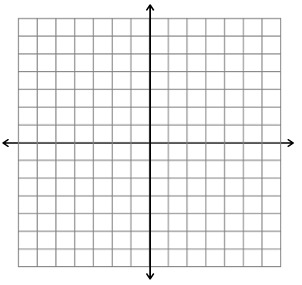 Intervals-4 < x < -2X = -2-2 < x < 1X = 11 < x < 3f’--0--DNE+f’’+0--DNE--